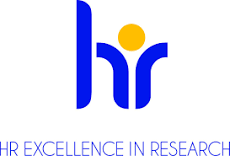 
Gentili Dottorandi dell’Università di Palermo,



Ho il piacere di invitarvi al secondo evento di formazione interdisciplinare dei Dottorandi di Ricerca dell’Università di Palermo, organizzato nell’ambito delle attività riguardanti l’implementazione della Carta Europea dei Ricercatori.

Il titolo del corso è "Public speaking/La comunicazione in pubblico".

I relatori: Guido Paolo Ridoni, docente di Comportamento Organizzativo presso la Scuola S. Anna di Pisa - e Dan Wiesenfeld di ChallengeLearning Italia.

I giorni: 12 ottobre 2022 dalle 09:00 alle 17:00 oppure 13 ottobre 2022 dalle 09:00 alle 17:00.

Il corso si concentra sull'importanza di saper comunicare e si propone di fornire gli elementi di base di una comunicazione efficace. È stato già organizzato in passato dalla nostra Università con grande apprezzamento da parte dei dottorandi coinvolti. La frequenza in presenza è essenziale per questa tipologia di attività.

Il corso coinvolgerà due gruppi di 12 studenti che lavoreranno con uno dei due docenti per una sola giornata. Il corso prevede lezioni frontali da parte del docente, prove di comunicazione da parte degli studenti e relativo feedback.

La registrazione è obbligatoria per l’iscrizione al corso. La selezione sarà effettuata in base all’ordine di registrazione fino ad esaurimento dei posti disponibili per ciascuno dei corsi.

Gli interessati potranno esprimere la propria preferenza per una delle due giornate o lasciare libera scelta agli organizzatori in modo da aumentare le possibilità di essere selezionati.

Le classi utilizzeranno preferibilmente l'italiano come lingua ma, qualora vi siano studenti che ne fanno richiesta, una classe utilizzerà la lingua inglese. Non esprimere preferenze sulla lingua aumenta la possibilità di essere selezionati.

Il modulo di registrazione, di cui il link in coda, sarà aperto da mercoledì 05 ottobre alle ore 08:00 a sabato 08 ottobre alle ore 18:00.

La conferma dell’avvenuta iscrizione sarà data per email entro lunedì 10 ottobre alle ore 23:55.

Sarà verificata l’effettiva presenza alle lezioni per l’intera durata del corso e sarà rilasciato un attestato di partecipazione solo a chi ha frequentato fino a conclusione dei lavori.

Il numero di crediti formativi da attribuire al corso sarà stabilito dai singoli Collegi dei Docenti dei rispettivi Corsi di Dottorato.In allegato l’agenda del Corso di formazione.

_________________________________________________________________________________

Dear PhD students of the University of Palermo,

I am very pleased to invite you to the second interdisciplinary training event for PhD students at the University of Palermo, organised as part of the implementation activities of the European Charter for Researchers.

The title of the course is "Public speaking."

The speakers: Guido Paolo Ridoni, professor of Organizational Behaviour at Scuola S.Anna in Pisa, and Dan Wiesenfeld of ChallengeLearning Italia.

Days: October 12, 2022 from 09:00 to 17:00 or October 13, 2022 from 09:00 to 17:00.

Location: Meeting at 08:30 under the porch of Building 7 - Department of Engineering - Viale delle Scienze

Activities of Group 1 – Department of Engineering Board Meeting Room - I floor – Building 7 – Viale delle Scienze
Activities of Group 2 – Electric/electronic Section Board Meeting Room - II floor – Building 9 – Viale delle Scienze

The course focuses on the importance of knowing how to communicate and aims to provide the basic elements of effective communication. It has been organized before by our University with great appreciation from the doctoral students involved and is being offered again this year. In-person attendance is essential for this type of activity.

The course will involve two groups of 12 students working together with each of the two lecturers for a single day. The course will involve lectures by the lecturer, communication tests by the students and related feedback.

Registration is required and selection will be made on a first-come, first-served basis until all available seats for each of the courses are filled.

Interested students will be able to express their preference for one of the two days or leave a free choice to the organizers so as to increase the chances of being selected.

Classes will preferably use Italian as the language but, if there are students who request it, a class on one of the two days will use English. Not expressing language preference increases the chance of being selected.

The registration form whose link is at the end of this email will be open from Wednesday, October 05 at 08:00 to Saturday, October 08 at 18:00. Confirmation of registration will be given by email by Monday, October 10 at 11:55 pm. The selected students will receive further instruction.

Class attendance for the entire duration will be verified and a certificate of attendance will be issued.

The number of course credits to be awarded for the course will be determined by the Board of your Doctoral Course.Please find attached training course agenda.

Kind regards,
Clelia Dispenza

Delegate of the Rector for the implementation of the “Human Resources Strategy for Researchers Incorporating the Charter & Code"

REGISTRATION LINK
https://docs.google.com/forms/d/e/1FAIpQLSeQB41pBYBlOF5yQ3RrvOTgB_JpDMfTd9p7riUV5ctTfyDMmA/viewform?usp=sf_link
ATTENTION! REGISTRATION IS POSSIBLE ONLY USING THE @COMMUNITY.UNIPA.IT DOMAIN.